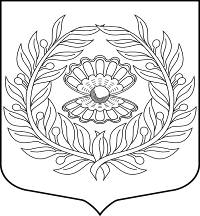 Администрация муниципального образования«Нежновское сельское поселение»муниципального образования«Кингисеппский муниципальный район»Ленинградской областиПОСТАНОВЛЕНИЕ от 15.03.2019                                                                               № 22О внесении изменений в постановление №15 от 27.02.2019 «Об утверждении Плана по противодействию коррупции в администрации МО «Нежновское сельское поселение» на 2019 -2020 годы          В целях обеспечения исполнения Федерального закона от 25 декабря 2008 года № 273-ФЗ «О противодействии коррупции» и Плана противодействия коррупции в Ленинградской области на 2019 -2020 годы, администрация МО «Нежновское сельское поселение»Постановляет:Внести в главу 3 Плана мероприятий по противодействию коррупции в администрации МО «Нежновское сельское поселение» МО «Кингисеппский муниципальный район» Ленинградской области на 2019-2020 годы.» внести пункт 3.2.Разместить настоящее постановление на официальном сайте администрации МО «Нежновское сельское поселение».Контроль выполнения постановления оставляю за собой. Глава администрации МО «Нежновское сельское поселение»                                  А.С. Жадан3.2.Обеспечение повышения квалификации муниципальных служащих администрации МО «Нежновское сельское поселение»В течение годаСпециалист ответственный за кадровую работу